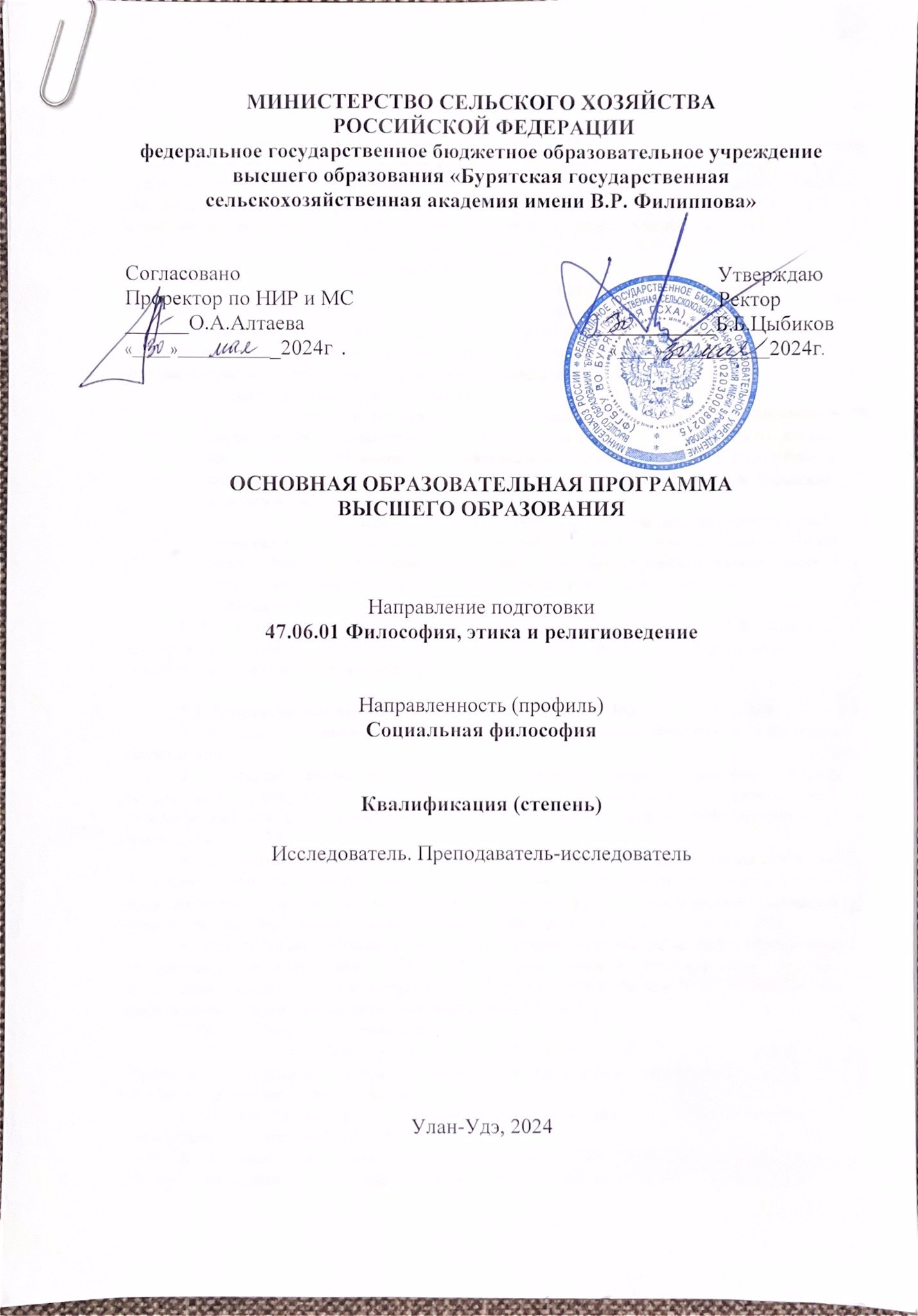 1. Общие положенияОсновная образовательная программа (ООП) высшего образования (ВО) по  уровню  подготовки  кадров  высшей  квалификации  (программа  аспирантуры), реализуемая в ФГБОУ ВО Бурятская ГСХА по направлению подготовки 47.06.01 Философия,  этика  и  религиоведение  направленность  (профиль)  Социальная философия  представляет  собой  систему  документов,  разработанную  и  утвержденную Академией  с  учетом  требований  рынка  труда  на  основе  ФГОС  ВО  по  данному направлению подготовки, профессиональных стандартов.ООП представляет собой комплекс основных характеристик образования (объем, содержание,  планируемые  результаты),  организационно-педагогических  условий,  форм аттестации, который представлен в виде общей характеристики программы аспирантуры, учебного плана, календарного учебного графика, рабочих программ дисциплин (модулей), программ практик, оценочных средств, методических материалов.В программе аспирантуры определяются:планируемые  результаты  освоения  программы  аспирантуры  – компетенции  обучающихся,  установленные  ФГОС,  и  профессиональные компетенции  обучающихся,  установленные  организацией  дополнительно  к компетенциям,  установленным  ФГОС,  с  учетом  направленности  (профиля) программы аспирантуры.планируемые результаты обучения по каждой дисциплине (модулю), практике и научно-исследовательской работе – знания, умения, навыки и (или) опыт  деятельности,  характеризующие  этапы  формирования  компетенций  и обеспечивающие  достижение  планируемых  результатов  освоения  программы аспирантуры.ООП  аспирантуры  по  данному  направлению  представляет  собой  комплект документов,  который  обновляется  с  учетом  развития  науки,  культуры,  экономики, техники, технологий и социальной сферы.Нормативные документы для разработки ООП ВОФедеральный закон от 29.12.2012 г. № 273-ФЗ «Об образовании в Российской Федерации»;«Порядок  приема  на  обучение  по  образовательным  программам  высшего образования  –  программам  подготовки  научно-педагогических  кадров  в  аспирантуре», утвержденный приказом Министерства образования и науки Российской Федерации от 26 марта 2014 г. № 233;«Порядок  организации  и  осуществления  образовательной  деятельности  по образовательным  программам  высшего  образования  –  программам  подготовки  научно- педагогических  кадров  в  аспирантуре  (адъюнктуре)»,  утвержденный  приказом Министерства образования и науки Российской Федерации от 19.11.2013 г. № 1259;Федеральный государственный образовательный стандарт высшего образования по  направлению  подготовки  47.06.01.  Философия,  этика  и  религиоведение  (уровень подготовки кадров высшей квалификации), утвержденный приказом №905 Министерства образования и науки Российской Федерации от 30.07.2014г;Паспорт научной специальности;Приказ  Минобрнауки  России  от  28.07.2014  г.  №  795  «Об  утверждении Положения  о  порядке  проведения  аттестации  работников,  занимающих  должности научно-педагогических работников»;Приказ  Министерства  здравоохранения  и  социального  развития  Российской Федерации от 11 января 2011 г. № 1н;Постановление Правительства РФ от 10 июля 2013 г. № 582 «Об утверждении Правил  размещения  на  официальном  сайте  образовательной  организации  в информационно-телекоммуникационной сети «Интернет»;Устав ФГБОУ ВО «Бурятская государственная сельскохозяйственная академия имени В.Р. Филиппова» (далее академия);Нормативно-методические  документы  академии,  регламентирующие образовательную деятельность.Общая характеристика ООП ВОЦель  ООП  ВО  -  подготовка  научных  и  научно-педагогических  кадров высшей  квалификации,  направленная  на  формирование  способностей  к  научно- исследовательской,  педагогической,  аналитической  и  организационно-управленческой деятельности в сфере науки, связанная с углубленными профессиональными знаниями в области  социальной  философии,  а  также  формирование  универсальных, общепрофессиональных  и  профессиональных  компетенций  в  соответствии  с требованиями  ФГОС  ВО  по  направлению  подготовки  47.06.01  Философия,  этика  и религиоведение, направленность - Социальная философия.Срок  освоения  ООП  ВО  в  очной  форме  обучения,  включая  каникулы, предоставляемые  после  прохождения  государственной  итоговой  аттестации,  вне зависимости  от  применяемых  образовательных  технологий,  составляет  3  года.  Объем программы  аспирантуры  в  очной  форме  обучения,  реализуемый  за  один  учебный  год, составляет 60 з.е.;в заочной форме обучения, вне зависимости от применяемых образовательных технологий,  увеличивается  не  менее  чем  на  6  месяцев  и  не  более  чем  на  1  год  по сравнению со сроком получения образования в очной форме обучения;при обучении по индивидуальному учебному плану, вне зависимости от формы обучения,  устанавливается  Академией  самостоятельно,  но  не  более  срока  получения образования, установленного для соответствующей формы обучения. При обучении по индивидуальному плану лиц с ограниченными возможностями здоровья Академия вправе продлить срок не более чем на один год по сравнению со сроком, установленным для соответствующей  формы  обучения.  Объем  программы  аспирантуры  при  обучении  по индивидуальному плану не может составлять более 75 з.е. за один учебный год.Трудоемкость ООП ВО по направлению подготовки 47.06.01 Философия, этика и религиоведение направленность (профиль) Социальная философияОбъем  программы  аспирантуры  (ее  составной  части)  определяется  как трудоемкость учебной нагрузки обучающегося при освоении указанной программы (ее составной  части),  включающей  в  себя  все  виды  его  учебной  деятельности, предусмотренные учебным планом для достижения планируемых результатов обучения. В качестве  унифицированной  единицы  измерения  трудоемкости  учебной  нагрузки обучающегося  при  указании  объема  программы  аспирантуры  и  ее  составных  частей используется зачетная единица.Объем  программы  аспирантуры  (ее  составной  части)  выражается  целым  числом зачетных единиц.Зачетная  единица  для  программ  аспирантуры,  разработанных  в  соответствии  с ФГОС, эквивалентна 36 академическим часам (при продолжительности академического часа 45 минут) или 27 астрономическим часам.Требования к уровню подготовки, необходимому для освоения ООП ВОК  освоению  программ  подготовки  кадров  высшей  квалификации  допускаются лица,  имеющие  образование  не  ниже  высшего  образования  (специалитет  или  уровень магистратуры).Характеристика профессиональной деятельности выпускника ООП по уровню подготовки кадров высшей квалификации по направлению подготовки 47.06.01 Философия, этика и религиоведение направленность (профиль) Социальная философияОбласть профессиональной деятельности выпускникаобразовательные организации системы общего и профессионального образования; академические и научно-исследовательские организации;средства массовой информации, учреждения культуры;общественные  организации,  органы  государственного  и  муниципального управления.Объекты профессиональной деятельности выпускникаразличные сферы социокультурного пространства (наука, искусство, религия); процессы познавательной деятельности;теория и практика общественной коммуникации;социальная активность личности и ее формы.Виды профессиональной деятельности выпускника научно-исследовательская  деятельность  в  области  гуманитарных  наук, охватывающих мировоззренческую проблематику;преподавательская  деятельность  в  области  гуманитарных  наук,  охватывающих мировоззренческую проблематику.Программа  аспирантуры  направлена  на  освоение  всех  видов  профессиональной деятельности, к которым готовится выпускник.Компетенции выпускника по уровню подготовки кадров высшей квалификации, формируемые в результате освоения ООП ВО по направлению        подготовки 47.06.01. Философия, этика и религиоведение, направленность (профиль)  Социальная философияВ  результате  освоения  ООП  ВО  у  выпускника  должны  быть  сформированы универсальные компетенции:способностью  к  критическому  анализу  и  оценке  современных  научных достижений, генерированию новых идей при решении исследовательских и практических задач, в том числе в междисциплинарных областях (УК-1);способностью проектировать и осуществлять комплексные исследования, в том числе междисциплинарные, на основе целостного системного научного мировоззрения с использованием знаний в области истории и философии науки (УК-2);готовностью  участвовать  в  работе  российских  и  международных исследовательских  коллективов  по  решению  научных  и  научно-образовательных  задач (УК-3);готовностью  использовать  современные  методы  и  технологии  научной коммуникации на государственном и иностранном языках (УК-4);способностью планировать и решать задачи собственного профессионального и личностного развития (УК-5).общепрофессиональные компетенции, определяемые направлением подготовки;способностью  самостоятельно  осуществлять  научно-исследовательскую деятельность  в  соответствующей  профессиональной  области  с  использованием современных  методов  исследования  и  информационно-коммуникационных  технологий (ОПК-1);готовностью к преподавательской деятельности по основным образовательным программам высшего образования (ОПК-2).профессиональные компетенции, определяемые БГСХА имени В.Р. Филиппова:способностью  осуществлять  научные  исследования  фундаментальных  проблем общественного бытия как целостной и развивающейся системы (ПК-1). готовностью  к  деятельности,  требующей  углубленной  профессиональной подготовки в сфере системных исследований развития и функционирования различных сфер жизни общества и его социальных институтов (ПК-2).Матрица компетенций из учебного плана дана в Приложении 1.Документы, регламентирующие содержание и организацию образовательного процесса при реализации ООП по уровню подготовки кадров высшей квалификации по направлению подготовки 47.06.01. Философия, этика и религиоведение, направленность (профиль) Социальная философияВ соответствии с нормативно-методическими документами академии и ФГОС ВО по  уровню  подготовки  кадров  высшей  квалификации  по  направлению  подготовки 47.06.01.  Философия,  этика  и  религиоведение,  направленность  (профиль)  Социальная философия содержание и организация образовательного процесса при реализации данной ООП  регламентируется  учебным  планом   с  учетом  его  направленности  (профиля); рабочими программами дисциплин (модулей), практик; материалами, обеспечивающими качество  подготовки  и  воспитания  обучающихся;  программами  практик  и  научных исследований;  календарным  учебным  графиком,  а  также  методическими  материалами, обеспечивающими реализацию соответствующих образовательных технологий.Календарный учебный графикКалендарный  учебный  график  устанавливает  последовательность  и продолжительность  теоретического  обучения,  экзаменационных  сессий,  практик, государственной итоговой аттестации, каникул. Календарный учебный график составлен на  основе  ФГОС  по  направлению  подготовки  47.06.01  Философия,  этика  и религиоведение (Приложение 2).Учебный план Учебный план разработан с учетом требований к условиям реализации основных профессиональных  образовательных  программ,  сформулированными  в  ФГОС  по направлению подготовки 47.06.01 Философия, этика и религиоведение.Учебный план аспирантуры предусматривает изучение следующих блоков:дисциплины;практики;научные исследования;государственная итоговая аттестация.В учебном плане отображена логическая последовательность освоения циклов и разделов  ООП  ВО,  которые  обеспечивают  формирование  универсальных, общепрофессиональных и профессиональных компетенций. Указана общая трудоемкость дисциплин, практик в зачетных единицах, а также их общая и аудиторная трудоемкость в часах.Для  каждой  дисциплины,  практики  указаны  виды  учебной  работы  и  формы промежуточной и итоговой аттестации (Приложение 3).Рабочие программы учебных курсов, предметов, дисциплин (модулей) Рабочие программы определяют содержание дисциплин в целом и каждого занятия в отдельности, тип и форму проведения занятий, распределение самостоятельной работы обучающихся,  форму  проведения  текущего  и  промежуточного  контроля,  результаты освоения  дисциплин.  В  учебной  программе  каждой  дисциплины  сформулированы конечные результаты обучения в органичной связи с осваиваемыми знаниями, умениями и приобретаемыми компетенциями в целом по ООП с учетом направленности (профиля) подготовки. Рабочая программа дисциплины (модуля) включает в себя:наименование дисциплины (модуля);перечень  планируемых  результатов  обучения  по  дисциплине  (модулю), соотнесенных с планируемыми результатами освоения образовательной программы;указание места дисциплины (модуля) в структуре образовательной программы;объем  дисциплины  (модуля)  в  зачетных  единицах  с  указанием  количества академических  или  астрономических  часов,  выделенных  на  контактную  работу обучающихся с преподавателем (по видам учебных занятий) и на самостоятельную работу обучающихся;содержание  дисциплины  (модуля),  структурированное  по  темам  (разделам)  с указанием отведенного на них количества академических или астрономических часов и видов учебных занятий;перечень  учебно-методического  обеспечения  для  самостоятельной  работы обучающихся по дисциплине (модулю);фонд оценочных средств для проведения промежуточной аттестации обучающихся по дисциплине (модулю);перечень  основной  и  дополнительной  учебной  литературы,  необходимой  для освоения дисциплины (модуля);перечень  ресурсов  информационно-телекоммуникационной  сети  «Интернет», необходимых для освоения дисциплины (модуля);методические указания для обучающихся по освоению дисциплины (модуля);перечень  информационных  технологий,  используемых  при  осуществлении образовательного  процесса  по  дисциплине  (модулю),  включая  перечень  программного обеспечения и информационных справочных систем (при необходимости);описание  материально-технической  базы,  необходимой  для  осуществления образовательного процесса по дисциплине (модулю).Программы практикиВ соответствии с ФГОС ВО по направлению подготовки 47.06.01 Философия, этика и  религиоведение  раздел  основной   образовательной  программы  «Практики»  является обязательным, в него входит практика по получению профессиональных умений и опыта профессиональной деятельности в сфере высшего образования и педагогическая практика.Педагогическая  практика  в  системе  подготовки  кадров  высшей  квалификации является  компонентом  профессиональной  подготовки  к  научно-педагогической деятельности  в  образовательной  организации  и  представляет  собой  вид  практической деятельности  аспирантов  по  реализации  учебно-воспитательного  процесса  в  высшей школе,  включающего  преподавание  специальных  дисциплин,  организацию  учебной деятельности  обучающихся,  научно-методической  работы  по  предмету,  формирование умений  и  навыков  практической  преподавательской  деятельности.  Педагогическая практика  нацелена  на  формирование  комплексной  психолого-педагогической, методической  и  информационно-технологической  готовности  аспиранта  к  научно- педагогической деятельности в вузе.Программа практик включает в себя:указание вида практики, типа и способа ее проведения;перечень  планируемых  результатов  обучения  при  прохождении  практики, соотнесенных с планируемыми результатами освоения образовательной программы;указание места практики в структуре образовательной программы;указание объема практики в зачетных единицах и ее продолжительности в неделях либо в академических часах;содержание практики;указание форм отчетности по практике;фонд оценочных средств для проведения промежуточной аттестации обучающихся по практике;перечень  учебной  литературы  и  ресурсов  сети  «Интернет»,  необходимых  для проведения практики;перечень информационных технологий, используемых при проведении практики, включая  перечень  программного  обеспечения  и  информационных  справочных  систем (при необходимости);описание материально-технической базы, необходимой для проведения практики. Практики могут проводиться в структурных подразделениях академии.Выбор  мест  прохождения  практик  для  обучающихся  с  ограниченными возможностями  здоровья  и  инвалидов  проводится  с  учетом  особенностей  их психофизического развития, индивидуальных возможностей и состояния здоровья.Программа научных исследованийВ  научные  исследования  входят  научно-исследовательская  деятельность  и подготовка научно-квалификационной работы (диссертации) на соискание ученой степени кандидата  наук.  Научные  исследования  обучающегося  является  индивидуальными  и отражаются  в  индивидуальном  плане  работы.  Тема  научно-исследовательской  работы обучающегося  и  индивидуальный  план  утверждаются  Ученым  советом  факультета  не позднее 3-х месяцев с начала обучения аспиранта Целями научных исследований являются:расширение, углубление и закрепление профессиональных знаний, полученных в учебном процессе;приобретение  практических  навыков  в  исследовании  актуальных  научных проблем избранного научного направления;подготовка  научной  квалификационной  работы  (диссертации)  на  соискание ученой степени кандидата наук.Научные исследования аспиранта предполагают:написание  под  руководством  научного  руководителя  диссертационного исследования;работа с библиотечными каталогами и фондами;развитие навыка поиска научной информации;проведение научных исследований; участие с выступлениями на научных конференциях различного уровня;подготовка статей для научных изданий.Научные  исследования  аспирантов  могут  быть  связаны  не  только  с  этапами освоения  основной  профессиональной  образовательной  программы,  но  и  с  профилем научного направления кафедры, исследований, проводимых сотрудниками факультета в рамках грантов, федеральных целевых программ и т.д.Научные  исследования  в  рамках  ООП  ВО  по  направлению  подготовки  47.06.01 Философия, этика и религиоведение, направленность (профиль) Социальная философия, согласно календарному учебному графику, проводится в течение всего срока освоения программы аспирантуры.Трудоемкость  выполнения  научных  исследований  составляет  126  ЗЕТ,  4536ч., включая  научно-исследовательскую  деятельность  (3852ч.)  и  подготовку  научно- квалификационной работы (диссертации) на соискание ученой степени кандидата наук (684ч.).Фактическое ресурсное обеспечение ООП по уровню подготовки кадров высшей квалификации по направлению подготовки 47.06.01 Философия, этика и религиоведение направленность (профиль) Социальная философия 5.1.1. Библиотечно-информационное обеспечение Основным подразделением, обеспечивающим учебный процесс учебными и учебно- методическими  материалами,  является  библиотека  вуза.  В  структуре  библиотеки функционирует  1  абонемент,  2  читальных  зала  на  230  посадочных  мест,  электронный читальный зал, 4 функциональных отдела. Общая площадь библиотеки составляет 1751 кв.м.Библиотека  работает  в  системе  автоматизации  библиотек  ИРБИС  64  +,  которая обеспечивает  комплексную  автоматизацию  всех  библиотечных  процессов: комплектование,  каталогизацию,  учет  и  контроль,  статистику,  книгообеспеченность  и электронная книговыдача.Библиотечный  фонд  формируется  в  соответствии  с  требованиями  Федеральных государственных  образовательных  стандартов.  Комплектование  фонда  библиотеки осуществляется  в  соответствии  с  СТО  СМК  7.1.3  –  9.0  –  2019  «Инфраструктура. Управление  информационными  ресурсами  библиотеки»,  тематическим  планом комплектования  и  данными  автоматизированной  картотеки  книгообеспеченности учебного процесса. Библиотечный фонд составляет 602 674 единиц хранения на физических носителях, в т.ч. 185 692 экз. учебно-методической и 381 890 экз. научной литературы. В 2023 году поступило 2364 экз. новой литературы.Электронные ресурсы библиотеки академии представлены внутренними и внешними полнотекстовыми,  библиографическими  базами  данных,  электронными  библиотеками, электронно-библиотечным  системам  (далее  ЭБС).   Преподавателям  и  обучающимся предоставляется  полнотекстовый  доступ  к  ЭБС,  ресурсы  которой  соответствуют реализуемым академией ОПОП. В  2023  г.  были  заключены  лицензионные  договора  с  ЭБС  Издательства  «Лань» (Лицензионный  договор  №101  на  предоставление  права  использования  права программного обеспечения от 28/06/2023), ЭБС Издательства «Инфра-М» ZNANIUM.com (Лицензионный  договор  №  1614  эбс  от  19/12/2023),  ЭБС  Издательства  «Юрайт» коллекция «Легендарные книги» (Информационное письмо-подтверждение о бессрочном неограниченном  доступе  ФГБОУ  ВО  БГСХА  к  коллекции  «Легендарные  книги» образовательной  платформы  «Юрайт»  от  12.03.2021)  и  ЭБС  IPR  SMART  (Соглашение №9694/22  на  предоставление  доступа  к  произведениям  научно-образовательной платформы  IPR  SMART  от  21/10/2022).  Кроме  того,  с  2020  г.  Академия  является участником Сетевой электронной библиотеки аграрных вузов и вузов России (Договор № НВ-190 СЭБ на оказание услуг от 26/02/2020).В 2023 году, в рамках национальной и централизованной подписки через РФФИ, осуществлялся доступ на научные информационные ресурсы: База  данных  Orblt  Premium  edition  компании  Questel  SAS  (Письмо  РФФИ  «О предоставлении  лицензионного  доступа  к  содержанию  баз  данных  компании Questel  SAS  в  2023  году  на  условиях  централизованной  подписки»  №  1955   от 30/12/22 (1 период), Письмо РФФИ № 1112  от 09/08/23 (2 период)).База данных Springer Nature (Письмо РФФИ № 1947 от 29/12/22 «О предоставлении лицензионного доступа к содержанию баз данных издательства Springer Nature в 2023  г.  на  условиях  централизованной  подписки»,  Письмо  РФФИ  №  1948   от 29/12/22, Письмо РФФИ № 1949 от 29/12/22, Письмо РФФИ № 1950  от 29/12/22)Баз данных издательства John Wiley & Sons, Inc. (Письмо РФФИ № 574 от 07/04/23 (1 период), Письмо РФФИ № 1111 от 09/08/23 (2 период)).Базы данных EBSCO eBooks компании EBSCO Information Services GmbH (Письмо РФФИ № 708 от 28/04/23 «О предоставлении лицензионного доступа к содержанию в 2023 году»).Электронные версии журналов РАН на платформе РЦНИ (Письмо РФФИ № 1312 от 06/09/23).Электронная версия журнала «Успехи химии» (Письмо РФФИ № 1541 от 21/11/22). Электронные версии журналов МИАН (Письмо РФФИ № 1312 от 09/08/2023 г.).Электронные версии журнала «Успехи физических наук» (Письмо РФФИ № 1471 от 09/11/2022 г.). Через  терминалы  удаленного  доступа,  установленных  на  территории  Научной библиотеки,  осуществляется  доступ  к  Национальной  электронной  библиотеке  (НЭБ) (Договор № 101/НЭБ/2590 о подключении к НЭБ и о предоставлении доступа к объектам НЭБ от 01/12/2017.). Общее количество электронных документов, полученных в 2023 г. библиотекой на условиях соглашений с поставщиками информации, вместе с ресурсами НЭБ составило более 4000 000 ед. Документовыдача электронных ресурсов составила 256572 экз., где 51250  экз.  –  сетевые  локальные  документы  Электронной  библиотеки  учебно- методических материалов вуза.Дополнительно  пользователям  библиотеки  академии  предоставлялся  доступ  к электронным  ресурсам  СПС  «КонсультантПлюс»,  Система  Гарант  (Договор  о сотрудничестве с библиотекой учебного заведения б/н от 09/01/2023; Договор № 2024-335 от  29.12.2023  об  информационно-правовом  сотрудничестве),  к  информационным справочникам  нормативных,  научно-практических  материалов  для  организаций  ВО  и СПО  система  «Информио»  (Договор  оказания  справочно-информационных  услуг  № Ю1366 (ВО+СПО) от 13/08/2023), БД «Росметод» (Договор № 114/2023 от 10/02/2023).Электронно-библиотечная  система  академии  создана  на  базе  программных продуктов  САБ  ИРБИС.  Это  многопрофильный  образовательный  ресурс,  который предоставляет доступ через сеть Интернет к учебной литературе собственной генерации вуза и дополнительным материалам, приобретенным на основании прямых договоров с правообладателями, библиографическим базам данных печатного фонда библиотеки и к модулю  книгообеспеченности.  Объем  электронного  фонда  собственной  генерации насчитывает 9239 наименований, в отчетный период загружено 1552 документа. Доступ ко  всем  ресурсам  предоставляется  через  авторизацию  на  портале  БГСХА,  Личном кабинете  БГСХА  с  возможностью  бесшовного  перехода  в  аккаунт  Электронной библиотеки и лицензионные внешние ресурсы. Все  вышеперечисленные  электронные  ресурсы  библиотеки  интегрированы  в электронную  информационно-образовательную  среду  академии  путем  создания специальных разделов, бесшовных переходов, интерактивных электронных форм. В LMS Moodle  БГСХА,  Личном  кабинете  БГСХА  установлены  плагины  интеграции  со  всеми лицензионными ЭБС.Таким  образом,  библиотечный  фонд  укомплектован  печатными  и  электронными изданиями  (включая  учебники  и  учебные  пособия),  методическими  и  периодическими изданиями  по  учебным  предметам,  курсам,  дисциплинам  (модулям),  входящим  в реализуемую  основную  образовательную  программу  (Договор  №  SU-01-03/2022-3  от 02/03/2022 на оказание услуги по предоставлению доступа к Изданиям, входящие в базу данных «НАУЧНАЯ ЭЛЕКТРОННАЯ БИБЛИОТЕКА eLIBRARY.RU»).Обязательная  литература,  рекомендованная  в  качестве  основной  по  циклам дисциплин,  представлена  в  Библиотеке  в  полном  объеме,  соответствует  требованиям ФГОС. В библиотечном фонде имеется в наличии и используется в учебном процессе достаточное количество изданий, рекомендуемых в качестве дополнительной литературы.Значительная  часть  учебной,  учебно-методической  и  др.  видов  литературы представлена в электронном формате, входит в состав электронно-библиотечных систем, других электронных ресурсов, ссылки на которые доступны с сайта Научной библиотеки БГСХА, электронной информационно-образовательной среды.Каждый обучающийся Академии в течение всего периода обучения, в том числе в дистанционном  режиме,  обеспечен  доступом  к  электронно-библиотечным  системам (электронным  библиотекам),  содержащим  издания  по  изучаемым  в  Академии дисциплинам, и сформированным на основании прямых договоров с правообладателями. Для обучающихся обеспечена возможность индивидуального неограниченного доступа к содержимому  электронно-библиотечных  систем  из  любой  точки,  в  которой  имеется доступ к сети Интернет, как на территории Академии, так и вне ее.Кадровое обеспечение реализации ООП ВОКвалификация  руководящих  и  научно-педагогических  работников  ФГБОУ  ВО Бурятская  ГСХА  соответствует  квалификационным  характеристикам,  установленным  в Едином  квалификационном  справочнике  должностей  руководителей,  специалистов  и служащих,  раздел  «Квалификационные  характеристики  должностей  руководителей  и специалистов  высшего  профессионального  и  дополнительного  профессионального образования»,  утвержденном  приказом  Министерства  здравоохранения  и  социального развития  Российской  Федерации  от  11  января  2011  г.  N  1н  (зарегистрирован Министерством юстиции Российской Федерации 23 марта 2011 г., регистрационный N 20237).Реализация  программы  аспирантуры  обеспечивается  руководящими  и  научно- педагогическими работниками организации. Доля научно-педагогических работников (в приведенных к целочисленным значениям ставок), имеющих ученую степень (в том числе ученую степень, присвоенную за рубежом и признаваемую в Российской Федерации) и (или) ученое звание (в том числе ученое звание, полученное за рубежом и признаваемое в Российской Федерации), в общем числе научно-педагогических работников, реализующих программу аспирантуры, составляет 100 процентов.Научный  руководитель  доктор  философских  наук,  доцент  кафедры  социально- гуманитарных  наук,  рекламы  и  туризма  Аякова  Ж.А.  осуществляет  самостоятельную научно-исследовательскую  деятельность  по  данной  направленности  (профилю) подготовки, имеют публикации по результатам научно-исследовательской деятельности в ведущих отечественных и зарубежных рецензируемых научных журналах и изданиях, а также осуществляют апробацию результатов научно-исследовательской деятельности на национальных и международных конференциях.Сведения о кадровом обеспечении основной образовательной программы высшего образования  47.06.01  Философия,  этика  и  религиоведение  направленность  (профиль) Социальная философия представлены в Приложении 5.Сведения  о  квалификации  руководящих  и  научно-педагогических  работниках образовательной  организации  -  федерального  государственного  бюджетного образовательного  учреждения  высшего  образования  «Бурятская  государственная сельскохозяйственная академия имени В.Р. Филиппова» - представлены в Приложении 6.Материально-техническое обеспечение реализации ООП ВО.ФГБОУ  ВО  Бурятская  ГСХА  располагает  материально-технической  базой, соответствующей  действующим  противопожарным  правилам  и  нормам  и обеспечивающей  проведение  всех  видов  дисциплинарной  и  междисциплинарной подготовки,  практической  и  научно-исследовательской  работы  обучающихся, предусмотренных учебным планом. Академия  имеет  специальные  помещения  для  проведения  занятий  лекционного типа, занятий семинарского типа, групповых и индивидуальных консультаций, текущего контроля и промежуточной аттестации, а также помещения для самостоятельной работы и помещения для хранения и профилактического обслуживания оборудования. Специальные  помещения  укомплектованы  специализированной  мебелью  и техническими средствами обучения, служащими для представления информации большой аудитории.  Перечень  материально-технического  обеспечения,  необходимого  для реализации  программы  аспирантуры,  включает  в  себя  лабораторное  оборудование  для обеспечения дисциплин (модулей), проведения научных исследований и практик.  Помещения  для  самостоятельной  работы  аспирантов  оснащены  компьютерной техникой  с  возможностью  подключения  к  сети  «Интернет»  и  обеспечением  доступа  в электронную информационно-образовательную среду организации.Сведения  о  материально-техническом  обеспечении  основной  образовательной программы  высшего  образования  47.06.01  Философия,  этика  и  религиоведение направленность  (профиль)  Социальная  философия  федерального  государственного бюджетного  образовательного  учреждения  высшего  образования  «Бурятская государственная сельскохозяйственная академия имени В.Р. Филиппова»  представлены в Приложении 7.Характеристики социально-культурной среды вузаФормирование  социально-культурной  среды  в  ФГБОУ  ВО  Бурятская  ГСХА складывается из мероприятий, которые ориентированы на достижение следующих задач:формирование  личностных  качеств,  необходимых  для  эффективной профессиональной деятельности;воспитание  нравственных  качеств,  интеллигентности,  развитие  ориентации  на общечеловеческие ценности;формирование активной гражданской позиции;привитие  умений  и  навыков  управления  коллективом  в  различных  формах управления;сохранение  и  приумножение  историко-культурных  традиций  академии, преемственности,  формирование  чувства  солидарности,  формирование  у  обучающихся патриотического сознания (Музей истории академии);Решить эти задачи возможно, руководствуясь в работе принципами:демократизма, предполагающего реализацию системы воспитания, основанной на взаимодействии, на педагогике сотрудничества преподавателя и аспиранта;уважения  к  общечеловеческим  ценностям,  правам  и  свободам  граждан, корректности, толерантности, соблюдения этических норм;преемственности  поколений,  сохранения,  распространения  и  развития национальной культуры, воспитания уважительного отношения, любви к родной природе, чувства сопричастности и ответственности за дела в родном вузе.Социальная  инфраструктура  академии  включает  в  себя:  спортивно- оздоровительный комплекс с тренажерными залами, стадион с искусственным покрытием, информационно-библиотечный комплекс, студенческую поликлинику, профилакторий, 2 столовые, буфеты.Иногородним  аспирантам  предоставляются  места  в  общежитиях  академии.  Все здания  общежитий  имеют  технические  паспорта,  свидетельства  о  государственной регистрации,  санитарно-эпидемиологические  заключения.  Жилищно-бытовые  условия проживания в общежитиях соответствуют санитарным нормам.Нормативно-методическое обеспечение системы оценки качества освоения обучающимися ООП по уровню подготовки кадров высшей квалификации по направлению подготовки 47.06.01 Философия, этика и религиоведение        направленность (профиль) Социальная философияВ соответствии с ФГОС ВО по уровню подготовки кадров высшей квалификации по направлению подготовки 47.06.01 Философия, этика и религиоведение направленность (профиль) Социальная философия и нормативно-методическими документами академии, оценка  качества  освоения  обучающимися  ООП  включает  текущий  контроль успеваемости, промежуточную и государственную итоговую аттестацию обучающихся.Оценочные материалы для проведения текущего контроля успеваемости и промежуточной аттестации В  соответствии  с  требованиями  ФГОС  ВО  для  аттестации  обучающихся  на соответствие  их  персональных  достижений  поэтапным  требованиям  соответствующей ООП  в  академии  созданы  фонды  оценочных  материалов  для  проведения  текущего контроля успеваемости и промежуточной аттестации.Фонд  оценочных  материалов  для  проведения  промежуточной  аттестации обучающихся по дисциплине (модулю) или практикам, входящий в состав соответственно рабочей программы дисциплины (модуля) или программы практики, включает в себя:перечень компетенций с указанием этапов их формирования в процессе освоения образовательной программы;описание показателей и критериев оценивания компетенций на различных этапах их формирования, описание шкал оценивания;типовые  контрольные  задания  или  иные  материалы,  необходимые  для  оценки знаний,  умений,  навыков  и  (или)  опыта  деятельности,  характеризующих  этапы формирования компетенций в процессе освоения образовательной программы;методические материалы, определяющие процедуры оценивания знаний, умений, навыков  и  (или)  опыта  деятельности,  характеризующих  этапы  формирования компетенций.Государственная итоговая аттестация выпускниковГосударственная итоговая аттестация включает в себя:подготовку и сдачу государственного экзамена;-представление  научного  доклада  об  основных  результатах  подготовленной научно-квалификационной  работы  (диссертации)  оформленной  в  соответствии  с требованиями,  устанавливаемыми  Министерством  образования  и  науки  Российской Федерации.Государственный  экзамен  носит  комплексный  характер  и  предназначен  для итоговой оценки готовности обучающихся к научно-педагогической деятельности.Научно-квалификационная  работа  (диссертация)  представляет  собой самостоятельное и логически завершенное научное исследование, посвященное решению актуальной  задачи,  имеющей  существенное  значение  для  соответствующей  отрасли знаний,  в  котором  изложены  научно  обоснованные  технические,  технологические  или иные решения и разработки, имеющие существенное значение для развития науки.Научно-квалификационная  работа  должна  быть  написана  обучающимся самостоятельно, обладать внутренним единством, содержать новые научные результаты и положения, выдвигаемые для публичной защиты. Предложенные решения должны быть аргументированы и оценены по сравнению с другими известными решениями.По  результатам  представления  научного  доклада  об  основных  результатах подготовленной  научно-квалификационной  работы  (диссертации)  организация  дает заключение, в соответствии с пунктом 16 Положения о присуждении ученых степеней, утвержденного  Постановлением  Правительства  Российской  Федерации  от  24  сентября 2013 г. № 842 (Собрание законодательства Российской Федерации, 2013, № 40, с г. т. 5074; 2014, № 32, ст. 4496).Итоговая  аттестация  выпускника  аспирантуры  является  обязательной  и осуществляется после освоения образовательной программы в полном объеме.Трудоемкость ГИА – 9 ЗЕТ или 324 ч. Из них 3 ЗЕТ/108ч. (аудиторных – 8ч.) – подготовка и сдача государственного экзамена. 6 ЗЕТ/ 216ч. – подготовка и защита НКР (диссертации).Государственная итоговая аттестация завершает освоение программы подготовки кадров  высшей  квалификации,  является  итоговой  аттестаций  для  присвоения квалификации «Исследователь. Преподаватель-исследователь».Особенности организации образовательного процесса для инвалидов и лиц с ограниченными возможностями здоровьяСодержание  высшего  образования  по  программам  аспирантуры  и  условия организации  обучения  обучающихся  с  ограниченными  возможностями  здоровья определяются  адаптированной  программой  аспирантуры,  а  для  инвалидов  также  в соответствии с индивидуальной программой реабилитации инвалида.Обучение  обучающихся  с  ограниченными  возможностями  здоровья осуществляется на основе программ аспирантуры, адаптированных при необходимости для обучения указанных обучающихся. Обучение  по  программам  аспирантуры  инвалидов  и  обучающихся  с ограниченными  возможностями  здоровья  осуществляется  академией  с  учетом особенностей  психофизического  развития,  индивидуальных  возможностей  и  состояния здоровья таких обучающихся. Академией созданы специальные условия для получения высшего образования по программам аспирантуры обучающимися с ограниченными возможностями здоровья. Под специальными  условиями  для  получения  высшего  образования  по  программам аспирантуры  обучающимися  с  ограниченными  возможностями  здоровья  понимаются условия обучения таких обучающихся, включающие в себя использование специальных образовательных программ и методов обучения и воспитания, специальных учебников, учебных  пособий  и  дидактических  материалов,  специальных  технических  средств обучения  коллективного  и  индивидуального  пользования,  предоставление  услуг ассистента  (помощника),  оказывающего  обучающимся  необходимую  техническую помощь, проведение групповых и индивидуальных коррекционных занятий, обеспечение доступа в здания организаций и другие условия, без которых невозможно или затруднено освоение  программ  аспирантуры  обучающимися  с  ограниченными  возможностями здоровья. В целях доступности получения высшего образования по программам аспирантуры инвалидами  и  лицами  с  ограниченными  возможностями  здоровья  академией обеспечивается: для  инвалидов  и  лиц  с  ограниченными  возможностями  здоровья  по  зрению: наличие альтернативной версии официального сайта организации в сети "Интернет" для слабовидящих;  размещение  в  доступных  для  обучающихся,  являющихся  слепыми  или слабовидящими, местах и в адаптированной форме (с учетом их особых потребностей) справочной  информации  о  расписании  учебных  занятий  (информация  должна  быть выполнена  крупным  рельефно-контрастным  шрифтом  (на  белом  или  желтом  фоне)  и продублирована  шрифтом  Брайля);  присутствие  ассистента,  оказывающего обучающемуся  необходимую  помощь;  обеспечение  выпуска  альтернативных  форматов печатных материалов (крупный шрифт или аудиофайлы); обеспечение доступа обучающегося, являющегося слепым и использующего собаку-поводыря, к зданию организации; для  инвалидов  и  лиц  с  ограниченными  возможностями  здоровья  по  слуху: дублирование  звуковой  справочной  информации  о  расписании  учебных  занятий визуальной (установка мониторов с возможностью трансляции субтитров (мониторы, их размеры  и  количество  необходимо  определять  с  учетом  размеров  помещения); обеспечение надлежащими звуковыми средствами воспроизведения информации; для  инвалидов  и  лиц  с  ограниченными  возможностями  здоровья,  имеющих нарушения  опорно-двигательного  аппарата,  материально-технические  условия  должны обеспечивать  возможность  беспрепятственного  доступа  обучающихся  в  учебные помещения, столовые, туалетные и другие помещения организации, а также пребывания в указанных  помещениях  (наличие  пандусов,  поручней,  расширенных  дверных  проемов, лифтов,  локальное  понижение  стоек-барьеров;  наличие  специальных  кресел  и  других приспособлений). Образование обучающихся с ограниченными возможностями здоровья может быть организовано как совместно с другими обучающимися, так и в отдельных группах или в отдельных организациях. Для инвалидов и лиц с ограниченными возможностями здоровья разработан  «Порядок  организации  и  осуществления  образовательной  деятельности  по образовательным  программам  высшего  образования  –  программам  подготовки  научно- педагогических  кадров  в  аспирантуре  Бурятской  ГСХА  для  инвалидов  и  лиц  с ограниченными возможностями здоровья».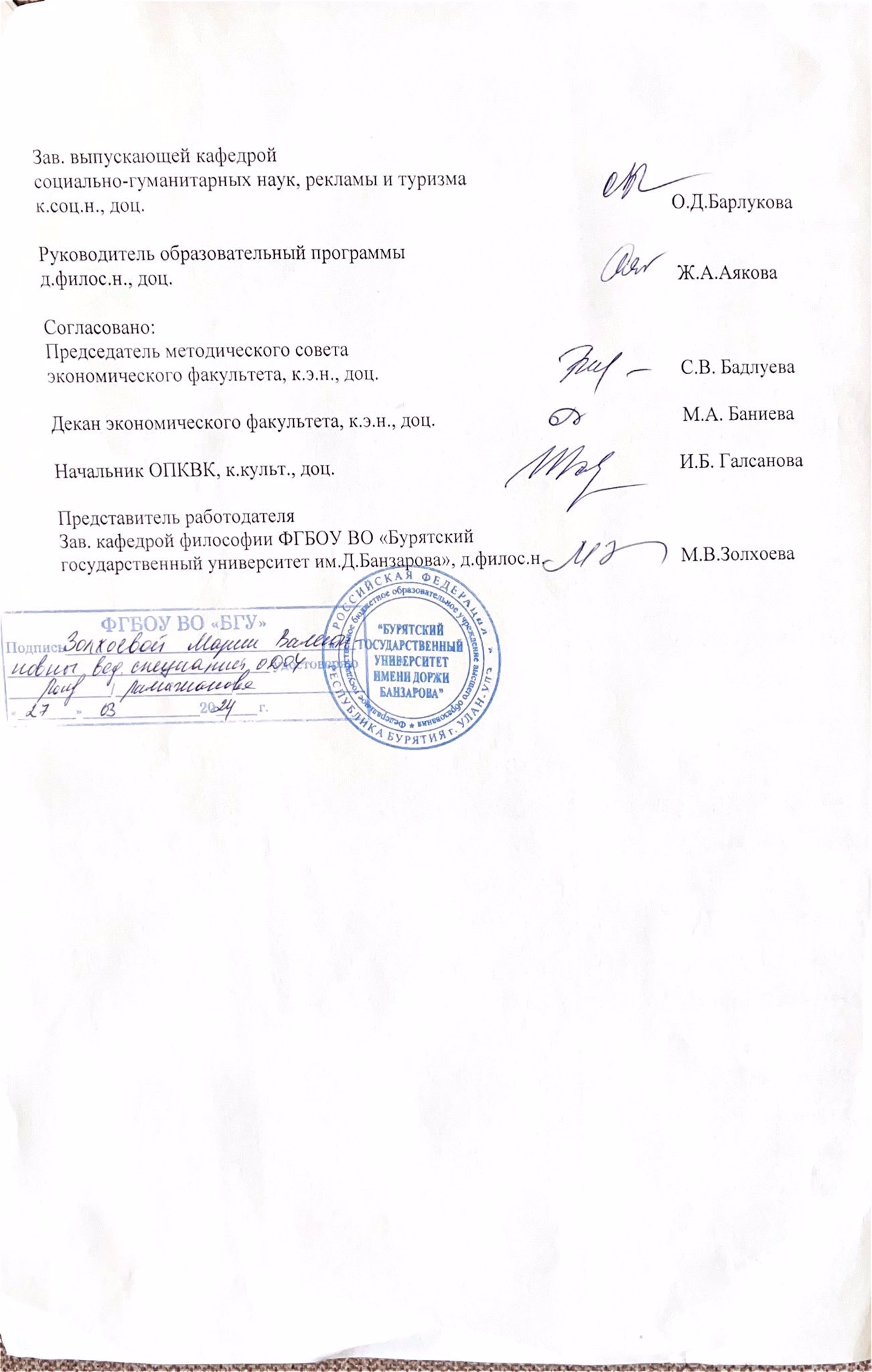 